How to register your TokenGo to 2fa.psu.eduLogin to WebAccessThe next screen: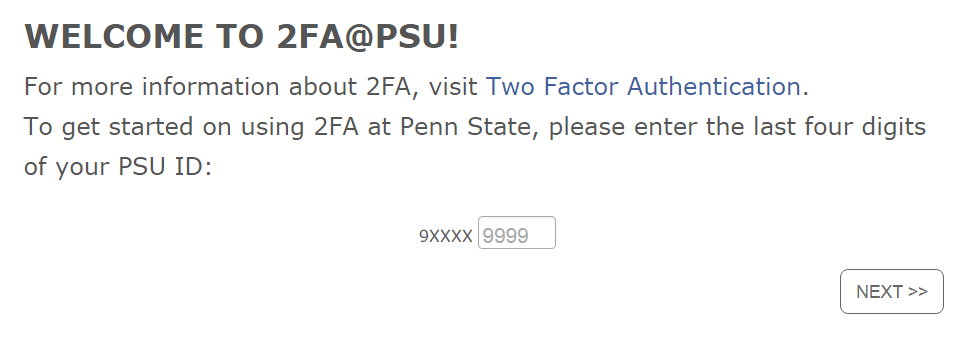 Enter your last 4 digits of your PSU IDSelect NextThe next screen is: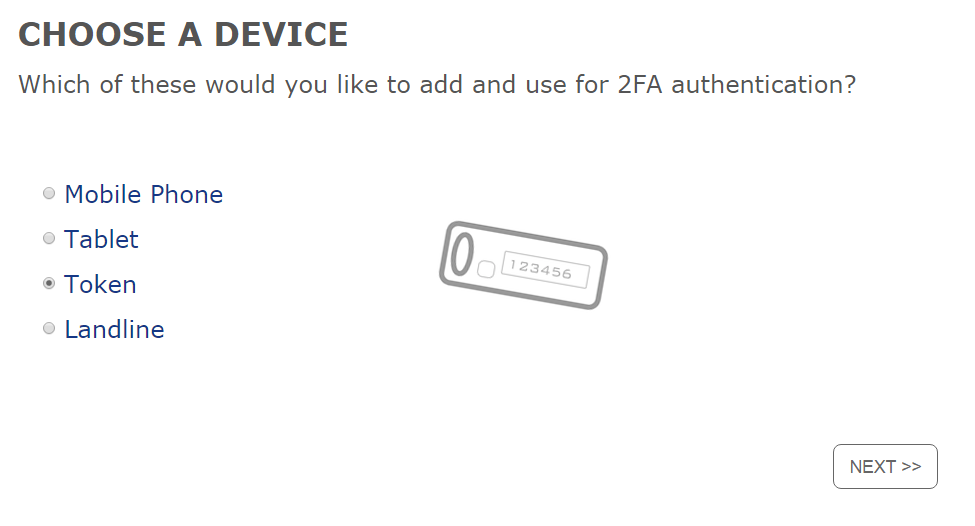 Select Token Select NextThe next screen is: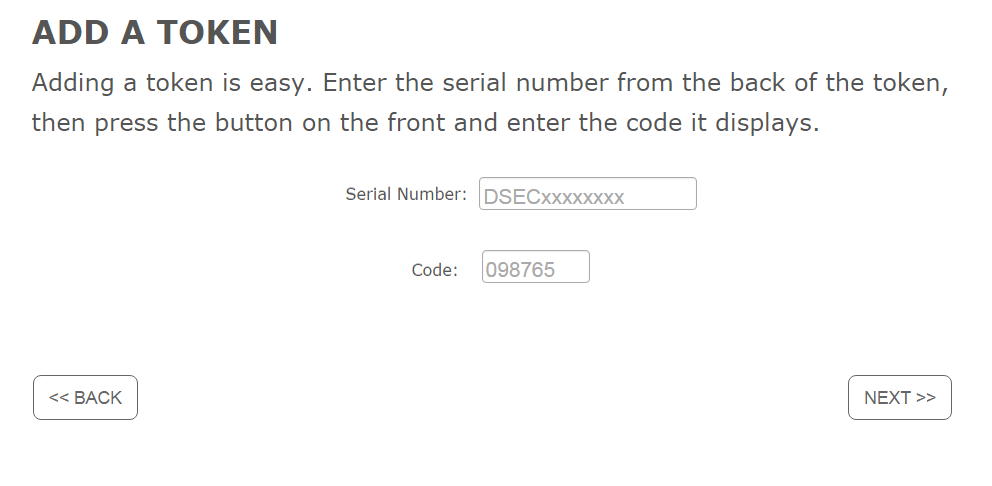 Enter the Serial Number on the back of the token deviceHold the hard token with the white button on the left side.  Click on the white button and enter in the internet window the code that populates on the token.  Select NextThe next screen is: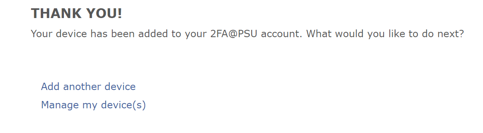 Select ‘Manage my device(s)’ to see the list of registered devices with 2FA.Confirm your device using the QA siteTo test the token, go to https://cosign.aittest.psu.edu/Log In to WebAccess with your credentialsOn the 2FA site, select the Serial # of your token ID in the drop down listPress the white button and enter the code displayed into the websitePress Log InThe next screen is: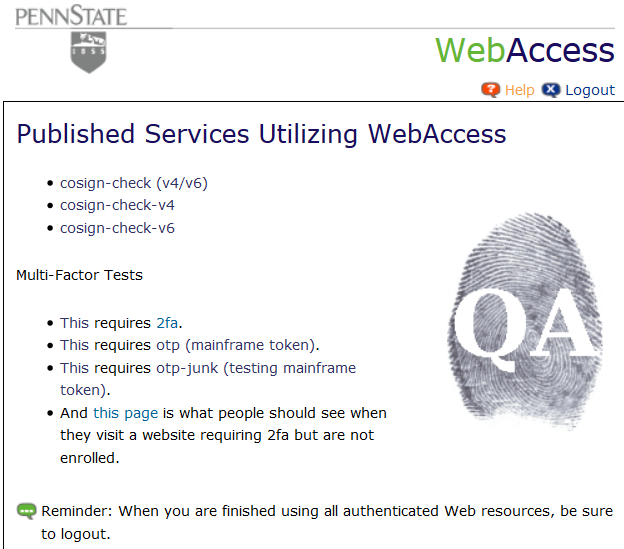 